24h150100502.01.5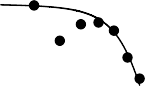 1.00.50	0.0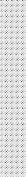 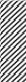 10-1100Log [Dose SE (g/mL) ]10148h150100Dose SE (g/mL)2.5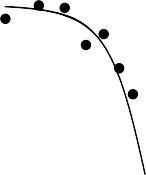 2.01.51.0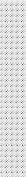 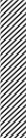 500.50	0.010-1	100	101Log [Dose SE (g/mL) ]72h150	3100	2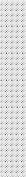 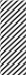 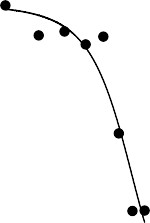 50	10	010-1	100	101Log [Dose SE (g/mL) ]96h150100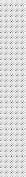 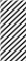 50054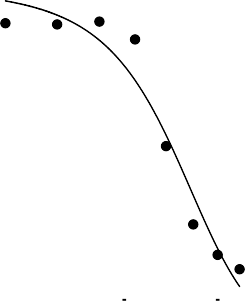 3210100	101Log [Dose SE (g/mL) ]